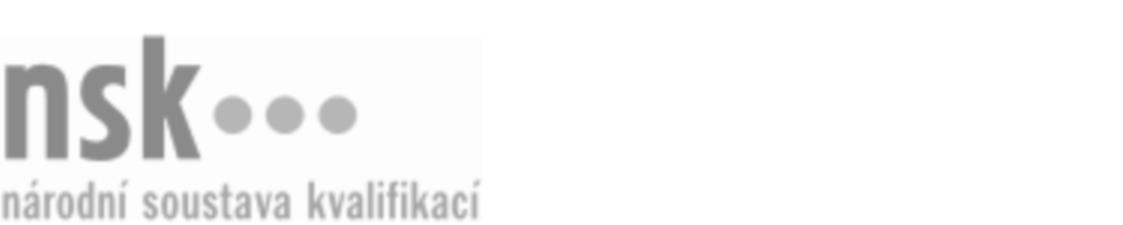 Kvalifikační standardKvalifikační standardKvalifikační standardKvalifikační standardKvalifikační standardKvalifikační standardKvalifikační standardKvalifikační standardSpecialista/specialistka v oboru průmyslového vlastnictví (kód: 39-011-T) Specialista/specialistka v oboru průmyslového vlastnictví (kód: 39-011-T) Specialista/specialistka v oboru průmyslového vlastnictví (kód: 39-011-T) Specialista/specialistka v oboru průmyslového vlastnictví (kód: 39-011-T) Specialista/specialistka v oboru průmyslového vlastnictví (kód: 39-011-T) Specialista/specialistka v oboru průmyslového vlastnictví (kód: 39-011-T) Specialista/specialistka v oboru průmyslového vlastnictví (kód: 39-011-T) Autorizující orgán:Ministerstvo průmyslu a obchoduMinisterstvo průmyslu a obchoduMinisterstvo průmyslu a obchoduMinisterstvo průmyslu a obchoduMinisterstvo průmyslu a obchoduMinisterstvo průmyslu a obchoduMinisterstvo průmyslu a obchoduMinisterstvo průmyslu a obchoduMinisterstvo průmyslu a obchoduMinisterstvo průmyslu a obchoduMinisterstvo průmyslu a obchoduMinisterstvo průmyslu a obchoduSkupina oborů:Speciální a interdisciplinární obory (kód: 39)Speciální a interdisciplinární obory (kód: 39)Speciální a interdisciplinární obory (kód: 39)Speciální a interdisciplinární obory (kód: 39)Speciální a interdisciplinární obory (kód: 39)Speciální a interdisciplinární obory (kód: 39)Týká se povolání:Kvalifikační úroveň NSK - EQF:777777777777Odborná způsobilostOdborná způsobilostOdborná způsobilostOdborná způsobilostOdborná způsobilostOdborná způsobilostOdborná způsobilostNázevNázevNázevNázevNázevÚroveňÚroveňOrientace v problematice práv na označeníOrientace v problematice práv na označeníOrientace v problematice práv na označeníOrientace v problematice práv na označeníOrientace v problematice práv na označení77Orientace v problematice označení původu/zeměpisných označeníOrientace v problematice označení původu/zeměpisných označeníOrientace v problematice označení původu/zeměpisných označeníOrientace v problematice označení původu/zeměpisných označeníOrientace v problematice označení původu/zeměpisných označení77Orientace v problematice ochrany technických řešeníOrientace v problematice ochrany technických řešeníOrientace v problematice ochrany technických řešeníOrientace v problematice ochrany technických řešeníOrientace v problematice ochrany technických řešení77Orientace v problematice ochrany designu průmyslovým vzoremOrientace v problematice ochrany designu průmyslovým vzoremOrientace v problematice ochrany designu průmyslovým vzoremOrientace v problematice ochrany designu průmyslovým vzoremOrientace v problematice ochrany designu průmyslovým vzorem77Využívání průmyslověprávních informacíVyužívání průmyslověprávních informacíVyužívání průmyslověprávních informacíVyužívání průmyslověprávních informacíVyužívání průmyslověprávních informací77Specialista/specialistka v oboru průmyslového vlastnictví,  28.03.2024 15:34:46Specialista/specialistka v oboru průmyslového vlastnictví,  28.03.2024 15:34:46Specialista/specialistka v oboru průmyslového vlastnictví,  28.03.2024 15:34:46Specialista/specialistka v oboru průmyslového vlastnictví,  28.03.2024 15:34:46Strana 1 z 2Strana 1 z 2Kvalifikační standardKvalifikační standardKvalifikační standardKvalifikační standardKvalifikační standardKvalifikační standardKvalifikační standardKvalifikační standardPlatnost standarduPlatnost standarduPlatnost standarduPlatnost standarduPlatnost standarduPlatnost standarduPlatnost standarduStandard je platný od: 18.08.2021Standard je platný od: 18.08.2021Standard je platný od: 18.08.2021Standard je platný od: 18.08.2021Standard je platný od: 18.08.2021Standard je platný od: 18.08.2021Standard je platný od: 18.08.2021Specialista/specialistka v oboru průmyslového vlastnictví,  28.03.2024 15:34:46Specialista/specialistka v oboru průmyslového vlastnictví,  28.03.2024 15:34:46Specialista/specialistka v oboru průmyslového vlastnictví,  28.03.2024 15:34:46Specialista/specialistka v oboru průmyslového vlastnictví,  28.03.2024 15:34:46Strana 2 z 2Strana 2 z 2